АДМИНИСТРАЦИЯНовомихайловского сельского поселенияМонастырщинского района Смоленской области                                         Р А С П О Р Я Ж Е Н И Е ________________________________________________от   27.12.2021г    № 48  О   наделении полномочиями по осуществлению функций администратора доходов в 2022году     В соответствии со статьей 160.1 бюджетного кодекса РФ и решением Совета депутатов Новомихайловского сельского поселения Монастырщинского района Смоленской области от 24.12.2021 года №  28   «О бюджете Новомихайловского сельского поселения Монастырщинского района Смоленской области на 2022 год и на плановый период 2023 и 2024годов»    1. Наделить полномочиями по осуществлению функций  администратора поступлений в бюджет Администрации Новомихайловского сельского поселения Монастырщинского района Смоленской области по кодам бюджетной классификации Российской Федерации:   2 Администратор поступлений в бюджет принимает решения об уточнении невыясненных платежей, зачисленных в федеральный бюджет в связи с отсутствием или неверным указанием значений кода ОКТМО в расчетном документе и \или\ указанием в расчетном документе значения ИНН и КПП несуществующего получателя–администратора поступлений в бюджет, а также невыясненных платежей, зачисленных в бюджет поселений.Глава муниципального образованияНовомихайловского сельского поселенияМонастырщинского районаСмоленской области                                                                               С.В.ИвановКод бюджетной классификации Российской ФедерацииКод бюджетной классификации Российской ФедерацииНаименование главного администратора доходов бюджета поселенияглавного администратора доходовдоходов бюджета поселенияНаименование главного администратора доходов бюджета поселения926Администрация Новомихайловского сельского поселения Монастырщинского района Смоленской области926 1 11 05025 10 0000 120Доходы, получаемые в виде арендной платы, а также средства от продажи права на заключение договоров аренды за земли, находящиеся в собственности сельских поселений (за исключением земельных участков муниципальных бюджетных и автономных учреждений)9261 11 05035 10 0000 120Доходы от сдачи в аренду имущества, находящегося в оперативном управлении органов управления сельских поселений и созданных ими учреждений (за исключением имущества муниципальных бюджетных и автономных учреждений)9261 14 02052 10 0000 410Доходы от реализации имущества, находящегося в оперативном управлении учреждений, находящихся в ведении органов управления сельских поселений (за исключением имущества муниципальных бюджетных и автономных учреждений), в части реализации основных средств по указанному имуществу9261 14 02052 10 0000 440Доходы от реализации имущества, находящегося в оперативном управлении учреждений, находящихся в ведении органов управления сельских поселений (за исключением имущества муниципальных бюджетных и автономных учреждений), в части реализации материальных запасов по указанному имуществу9261 17 01050 10 0000 180Невыясненные поступления, зачисляемые в бюджеты сельских поселений9261 1705050 10 0000 180Прочие неналоговые доходы бюджетов сельских поселений 9262 02 16001 10 0000 150Дотации бюджетам сельских поселений на выравнивание бюджетной обеспеченности9262 02 29999 10 0000 150Прочие субсидии бюджетам сельских поселений 9262 02 20077 10 0000 150Субсидии бюджетам сельских поселений на софинансирование капитальных вложений в объекты муниципальной собственности9262 02 35118 10 0000 150Субвенции бюджетам сельских поселений на осуществление первичного воинского учета на территориях, где отсутствуют военные комиссариаты926 2 02 49999 10 0000 150Прочие межбюджетные трансферты, передаваемые бюджетам сельских поселений9262 02 25576 10 0000 150Субсидии бюджетам сельских поселений на обеспечение комплексного развития сельских территорий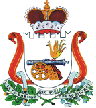 